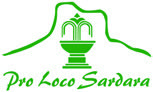 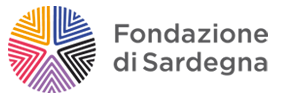 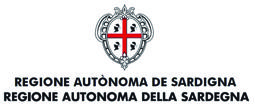 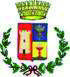 									          		         COMUNE DI SARDARASARDARA IN TEATRUCUNCURSU TEATRALI TZITADI DE SARDARA1^ EDITZIONI 2023S’Assòtziu Turìsticu Pro Loco Sardara APS, cun su finantziamentu de Fondazione di Sardegna e su contributu econòmicu e amparu de su Comunu de Sardara, bandit sa primu editzioni de SARDARA IN TEATRU, Cuncursu Teatrali Tzitadi de Sardara, Prèmiu teatrali po is cumpangias teatralis amatorialis de Sardìnnia. Funt amìtius spetàculus cun su tema: rapresentatzioni de fatus stòricus (de bidda puru) e de su mitu de sa Sardìnnia, fintzas cun ironia (po nai: epopea shardana/nuraxesa, Sa Batalla de Seddori, Congiura di Palabanda, avolotus contrasfeudalis sutzèdius in is tres annus sighius a “Sa dii de s’aciapa”, avolotus sighius a sa lei de is tancadas, sciòperu de Buggerru…). Su spetàculu depit essi in lìngua sarda. Sa rapresentatzioni de is òperas bincidoras e su merii de sa proclamatzioni si fait in su tretu de tempus chi andat de su mesi de Donniasantu 2023 a Martzu 2024. Is domandas de partitzipatzioni (cun su DVD/Pen drive e totu s’àteru pediu de s’arregulamentu, depint lompi aìnturu de su 30/09/2023. Sa giuria tènniga formada de professionistas de su teatru e de su mundu de su spetàculu/cultura, sceberat is tres spetàculus bincidoris.1 Prèmiu   3.000 €2 Prèmiu   2.000 €3 Prèmiu   1.000 €Bandu e regulamentu www.prolocosardara.it/Info	 proloco.sardara@tiscali.it    	Pro Loco Sardara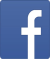  	Pro Loco Sardara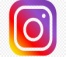 